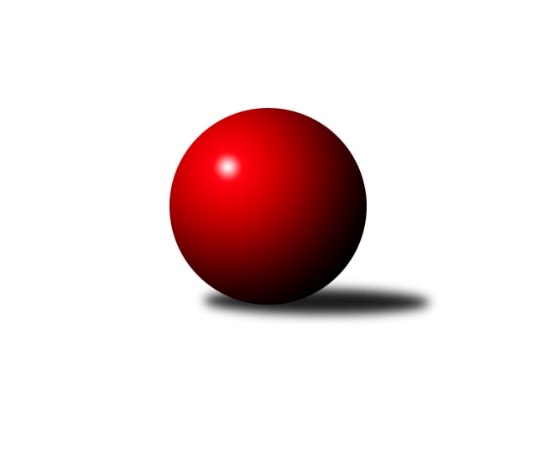 Č.21Ročník 2012/2013	15.8.2024 3. KLM C 2012/2013Statistika 21. kolaTabulka družstev:		družstvo	záp	výh	rem	proh	skore	sety	průměr	body	plné	dorážka	chyby	1.	TJ Horní Benešov ˝A˝	21	14	2	5	108.5 : 59.5 	(281.5 : 222.5)	3190	30	2141	1049	19.4	2.	TJ Spartak Přerov ˝B˝	21	13	2	6	99.5 : 68.5 	(268.5 : 235.5)	3148	28	2128	1021	29.3	3.	KK Zábřeh ˝B˝	21	13	0	8	92.0 : 76.0 	(253.0 : 251.0)	3141	26	2124	1017	34.5	4.	TJ Sokol Bohumín ˝A˝	21	12	0	9	88.0 : 80.0 	(261.5 : 242.5)	3078	24	2110	968	35.9	5.	SKK Ostrava ˝A˝	21	10	2	9	86.5 : 81.5 	(262.0 : 242.0)	3104	22	2110	993	35.5	6.	SK Camo Slavičín ˝A˝	21	8	4	9	84.0 : 84.0 	(253.5 : 250.5)	3154	20	2123	1031	30.2	7.	Sokol Přemyslovice˝A˝	21	8	4	9	79.5 : 88.5 	(245.0 : 259.0)	3111	20	2122	989	32.3	8.	TJ Tatran Litovel ˝A˝	21	8	3	10	81.0 : 87.0 	(260.0 : 244.0)	3124	19	2118	1006	29	9.	TJ Sokol Michálkovice ˝A˝	21	8	1	12	74.0 : 94.0 	(243.5 : 260.5)	3072	17	2104	968	38.7	10.	TJ  Krnov ˝A˝	21	7	2	12	76.5 : 91.5 	(236.5 : 267.5)	3130	16	2128	1002	32.3	11.	HKK Olomouc ˝B˝	21	8	0	13	72.5 : 95.5 	(230.5 : 273.5)	3131	16	2123	1008	35.2	12.	TJ Sokol Chvalíkovice ˝A˝	21	6	2	13	66.0 : 102.0 	(228.5 : 275.5)	3077	14	2107	970	37Tabulka doma:		družstvo	záp	výh	rem	proh	skore	sety	průměr	body	maximum	minimum	1.	TJ Sokol Bohumín ˝A˝	11	10	0	1	63.0 : 25.0 	(157.5 : 106.5)	3067	20	3170	2946	2.	TJ Horní Benešov ˝A˝	10	9	1	0	63.5 : 16.5 	(149.0 : 91.0)	3268	19	3349	3125	3.	TJ Spartak Přerov ˝B˝	10	8	2	0	58.0 : 22.0 	(139.0 : 101.0)	3280	18	3349	3168	4.	SK Camo Slavičín ˝A˝	10	7	2	1	51.5 : 28.5 	(133.5 : 106.5)	3179	16	3285	3113	5.	Sokol Přemyslovice˝A˝	10	7	1	2	50.0 : 30.0 	(129.5 : 110.5)	3193	15	3264	3093	6.	KK Zábřeh ˝B˝	11	7	0	4	48.5 : 39.5 	(133.5 : 130.5)	3219	14	3320	3129	7.	TJ Sokol Michálkovice ˝A˝	10	6	0	4	46.0 : 34.0 	(127.5 : 112.5)	3038	12	3153	2896	8.	TJ Tatran Litovel ˝A˝	11	5	2	4	46.0 : 42.0 	(136.0 : 128.0)	3166	12	3229	3074	9.	SKK Ostrava ˝A˝	10	5	1	4	43.5 : 36.5 	(129.0 : 111.0)	3040	11	3110	2925	10.	TJ  Krnov ˝A˝	11	4	2	5	45.0 : 43.0 	(136.5 : 127.5)	3168	10	3274	3091	11.	TJ Sokol Chvalíkovice ˝A˝	11	5	0	6	41.0 : 47.0 	(134.5 : 129.5)	3093	10	3192	2987	12.	HKK Olomouc ˝B˝	11	4	0	7	37.0 : 51.0 	(114.0 : 150.0)	3132	8	3204	3043Tabulka venku:		družstvo	záp	výh	rem	proh	skore	sety	průměr	body	maximum	minimum	1.	KK Zábřeh ˝B˝	10	6	0	4	43.5 : 36.5 	(119.5 : 120.5)	3130	12	3207	2932	2.	TJ Horní Benešov ˝A˝	11	5	1	5	45.0 : 43.0 	(132.5 : 131.5)	3186	11	3320	3012	3.	SKK Ostrava ˝A˝	11	5	1	5	43.0 : 45.0 	(133.0 : 131.0)	3112	11	3216	2959	4.	TJ Spartak Přerov ˝B˝	11	5	0	6	41.5 : 46.5 	(129.5 : 134.5)	3132	10	3296	2878	5.	HKK Olomouc ˝B˝	10	4	0	6	35.5 : 44.5 	(116.5 : 123.5)	3131	8	3231	2954	6.	TJ Tatran Litovel ˝A˝	10	3	1	6	35.0 : 45.0 	(124.0 : 116.0)	3132	7	3279	2916	7.	TJ  Krnov ˝A˝	10	3	0	7	31.5 : 48.5 	(100.0 : 140.0)	3123	6	3235	2983	8.	Sokol Přemyslovice˝A˝	11	1	3	7	29.5 : 58.5 	(115.5 : 148.5)	3109	5	3191	2969	9.	TJ Sokol Michálkovice ˝A˝	11	2	1	8	28.0 : 60.0 	(116.0 : 148.0)	3066	5	3196	2891	10.	TJ Sokol Bohumín ˝A˝	10	2	0	8	25.0 : 55.0 	(104.0 : 136.0)	3084	4	3210	2991	11.	TJ Sokol Chvalíkovice ˝A˝	10	1	2	7	25.0 : 55.0 	(94.0 : 146.0)	3075	4	3214	2896	12.	SK Camo Slavičín ˝A˝	11	1	2	8	32.5 : 55.5 	(120.0 : 144.0)	3151	4	3294	2974Tabulka podzimní části:		družstvo	záp	výh	rem	proh	skore	sety	průměr	body	doma	venku	1.	TJ Spartak Přerov ˝B˝	11	8	1	2	55.0 : 33.0 	(145.5 : 118.5)	3172	17 	5 	1 	0 	3 	0 	2	2.	TJ Horní Benešov ˝A˝	11	7	2	2	59.5 : 28.5 	(149.5 : 114.5)	3229	16 	5 	1 	0 	2 	1 	2	3.	KK Zábřeh ˝B˝	11	8	0	3	52.5 : 35.5 	(135.5 : 128.5)	3134	16 	4 	0 	1 	4 	0 	2	4.	Sokol Přemyslovice˝A˝	11	6	3	2	51.0 : 37.0 	(136.5 : 127.5)	3117	15 	5 	0 	1 	1 	3 	1	5.	SK Camo Slavičín ˝A˝	11	5	2	4	44.5 : 43.5 	(126.0 : 138.0)	3158	12 	4 	2 	0 	1 	0 	4	6.	SKK Ostrava ˝A˝	11	5	1	5	44.0 : 44.0 	(139.5 : 124.5)	3109	11 	3 	0 	2 	2 	1 	3	7.	TJ Sokol Bohumín ˝A˝	11	5	0	6	41.0 : 47.0 	(132.0 : 132.0)	3055	10 	4 	0 	1 	1 	0 	5	8.	TJ Tatran Litovel ˝A˝	11	5	0	6	38.5 : 49.5 	(136.0 : 128.0)	3112	10 	2 	0 	3 	3 	0 	3	9.	TJ Sokol Michálkovice ˝A˝	11	4	0	7	41.0 : 47.0 	(131.0 : 133.0)	3104	8 	3 	0 	3 	1 	0 	4	10.	TJ  Krnov ˝A˝	11	3	1	7	40.5 : 47.5 	(121.5 : 142.5)	3107	7 	2 	1 	2 	1 	0 	5	11.	HKK Olomouc ˝B˝	11	3	0	8	35.5 : 52.5 	(122.0 : 142.0)	3107	6 	1 	0 	5 	2 	0 	3	12.	TJ Sokol Chvalíkovice ˝A˝	11	2	0	9	25.0 : 63.0 	(109.0 : 155.0)	3074	4 	1 	0 	4 	1 	0 	5Tabulka jarní části:		družstvo	záp	výh	rem	proh	skore	sety	průměr	body	doma	venku	1.	TJ Horní Benešov ˝A˝	10	7	0	3	49.0 : 31.0 	(132.0 : 108.0)	3179	14 	4 	0 	0 	3 	0 	3 	2.	TJ Sokol Bohumín ˝A˝	10	7	0	3	47.0 : 33.0 	(129.5 : 110.5)	3104	14 	6 	0 	0 	1 	0 	3 	3.	TJ Spartak Přerov ˝B˝	10	5	1	4	44.5 : 35.5 	(123.0 : 117.0)	3147	11 	3 	1 	0 	2 	0 	4 	4.	SKK Ostrava ˝A˝	10	5	1	4	42.5 : 37.5 	(122.5 : 117.5)	3075	11 	2 	1 	2 	3 	0 	2 	5.	TJ Sokol Chvalíkovice ˝A˝	10	4	2	4	41.0 : 39.0 	(119.5 : 120.5)	3103	10 	4 	0 	2 	0 	2 	2 	6.	KK Zábřeh ˝B˝	10	5	0	5	39.5 : 40.5 	(117.5 : 122.5)	3122	10 	3 	0 	3 	2 	0 	2 	7.	HKK Olomouc ˝B˝	10	5	0	5	37.0 : 43.0 	(108.5 : 131.5)	3133	10 	3 	0 	2 	2 	0 	3 	8.	TJ Tatran Litovel ˝A˝	10	3	3	4	42.5 : 37.5 	(124.0 : 116.0)	3111	9 	3 	2 	1 	0 	1 	3 	9.	TJ  Krnov ˝A˝	10	4	1	5	36.0 : 44.0 	(115.0 : 125.0)	3143	9 	2 	1 	3 	2 	0 	2 	10.	TJ Sokol Michálkovice ˝A˝	10	4	1	5	33.0 : 47.0 	(112.5 : 127.5)	3052	9 	3 	0 	1 	1 	1 	4 	11.	SK Camo Slavičín ˝A˝	10	3	2	5	39.5 : 40.5 	(127.5 : 112.5)	3157	8 	3 	0 	1 	0 	2 	4 	12.	Sokol Přemyslovice˝A˝	10	2	1	7	28.5 : 51.5 	(108.5 : 131.5)	3123	5 	2 	1 	1 	0 	0 	6 Zisk bodů pro družstvo:		jméno hráče	družstvo	body	zápasy	v %	dílčí body	sety	v %	1.	Petr Holas 	SKK Ostrava ˝A˝ 	15	/	21	(71%)	56.5	/	84	(67%)	2.	Jiří Trnka 	SKK Ostrava ˝A˝ 	15	/	21	(71%)	52	/	84	(62%)	3.	Zbyněk Černý 	TJ Horní Benešov ˝A˝ 	15	/	21	(71%)	51.5	/	84	(61%)	4.	Milan Šula 	KK Zábřeh ˝B˝ 	14	/	20	(70%)	51.5	/	80	(64%)	5.	Vladimír Valenta 	TJ Sokol Chvalíkovice ˝A˝ 	14	/	20	(70%)	50	/	80	(63%)	6.	Bedřich Pluhař 	TJ  Krnov ˝A˝ 	14	/	20	(70%)	46.5	/	80	(58%)	7.	Petr Kuttler 	TJ Sokol Bohumín ˝A˝ 	14	/	21	(67%)	49	/	84	(58%)	8.	Michal Albrecht 	KK Zábřeh ˝B˝ 	14	/	21	(67%)	47.5	/	84	(57%)	9.	Jiří Michálek 	KK Zábřeh ˝B˝ 	13.5	/	21	(64%)	45	/	84	(54%)	10.	Miroslav Petřek ml.	TJ Horní Benešov ˝A˝ 	13	/	17	(76%)	44	/	68	(65%)	11.	Aleš Kohutek 	TJ Sokol Bohumín ˝A˝ 	13	/	20	(65%)	42.5	/	80	(53%)	12.	Jiří Zezulka st. 	Sokol Přemyslovice˝A˝ 	13	/	21	(62%)	46.5	/	84	(55%)	13.	Eduard Tomek 	Sokol Přemyslovice˝A˝ 	13	/	21	(62%)	45.5	/	84	(54%)	14.	Jaromír Martiník 	TJ  Krnov ˝A˝ 	13	/	21	(62%)	45.5	/	84	(54%)	15.	Josef Linhart 	TJ Sokol Michálkovice ˝A˝ 	12	/	19	(63%)	44.5	/	76	(59%)	16.	Rostislav Gorecký 	SK Camo Slavičín ˝A˝ 	12	/	19	(63%)	42	/	76	(55%)	17.	Vojtěch Venclík 	TJ Spartak Přerov ˝B˝ 	12	/	20	(60%)	47.5	/	80	(59%)	18.	Zdeněk Černý 	TJ Horní Benešov ˝A˝ 	12	/	21	(57%)	45.5	/	84	(54%)	19.	Kamil Kubeša 	TJ Horní Benešov ˝A˝ 	12	/	21	(57%)	44.5	/	84	(53%)	20.	Václav Švub 	KK Zábřeh ˝B˝ 	12	/	21	(57%)	41	/	84	(49%)	21.	Bohuslav Čuba 	TJ Horní Benešov ˝A˝ 	12	/	21	(57%)	41	/	84	(49%)	22.	Milan Kanda 	TJ Spartak Přerov ˝B˝ 	11	/	17	(65%)	43.5	/	68	(64%)	23.	Fridrich Péli 	TJ Sokol Bohumín ˝A˝ 	11	/	21	(52%)	43.5	/	84	(52%)	24.	David Čulík 	TJ Tatran Litovel ˝A˝ 	10.5	/	19	(55%)	47.5	/	76	(63%)	25.	Pavel Sláma 	SK Camo Slavičín ˝A˝ 	10	/	17	(59%)	39	/	68	(57%)	26.	Jiří Čamek 	TJ Tatran Litovel ˝A˝ 	10	/	17	(59%)	34.5	/	68	(51%)	27.	Tomáš Černý 	TJ Horní Benešov ˝A˝ 	10	/	18	(56%)	40.5	/	72	(56%)	28.	Radek Foltýn 	SKK Ostrava ˝A˝ 	10	/	18	(56%)	34.5	/	72	(48%)	29.	Zdeněk Peč 	Sokol Přemyslovice˝A˝ 	10	/	19	(53%)	36	/	76	(47%)	30.	Pavel Niesyt 	TJ Sokol Bohumín ˝A˝ 	10	/	20	(50%)	48	/	80	(60%)	31.	Vladimír Korta 	SKK Ostrava ˝A˝ 	10	/	21	(48%)	37.5	/	84	(45%)	32.	Milan Sekanina 	HKK Olomouc ˝B˝ 	9	/	15	(60%)	36	/	60	(60%)	33.	Michal Zych 	TJ Sokol Michálkovice ˝A˝ 	9	/	16	(56%)	32.5	/	64	(51%)	34.	Tomáš Rechtoris 	TJ Sokol Michálkovice ˝A˝ 	9	/	18	(50%)	38	/	72	(53%)	35.	Petr Řepecký 	TJ Sokol Michálkovice ˝A˝ 	9	/	19	(47%)	38.5	/	76	(51%)	36.	Vlastimil Kotrla 	TJ  Krnov ˝A˝ 	9	/	20	(45%)	40	/	80	(50%)	37.	Vladimír Mánek 	TJ Spartak Přerov ˝B˝ 	8.5	/	10	(85%)	28	/	40	(70%)	38.	Jakub Mokoš 	TJ Tatran Litovel ˝A˝ 	8.5	/	13	(65%)	25	/	52	(48%)	39.	Libor Čermák 	HKK Olomouc ˝B˝ 	8.5	/	13	(65%)	23.5	/	52	(45%)	40.	Jiří Zimek 	SK Camo Slavičín ˝A˝ 	8.5	/	18	(47%)	39	/	72	(54%)	41.	Kamil Axman 	TJ Tatran Litovel ˝A˝ 	8.5	/	19	(45%)	38.5	/	76	(51%)	42.	Leopold Jašek 	HKK Olomouc ˝B˝ 	8	/	12	(67%)	25	/	48	(52%)	43.	Martin Šumník 	TJ Sokol Chvalíkovice ˝A˝ 	8	/	15	(53%)	33	/	60	(55%)	44.	Václav Hrejzek 	TJ Sokol Michálkovice ˝A˝ 	8	/	18	(44%)	33	/	72	(46%)	45.	Pavel Gerlich 	SKK Ostrava ˝A˝ 	8	/	19	(42%)	33.5	/	76	(44%)	46.	Martin Koraba 	TJ  Krnov ˝A˝ 	8	/	19	(42%)	31.5	/	76	(41%)	47.	Vladimír Šipula 	TJ Sokol Bohumín ˝A˝ 	8	/	20	(40%)	38	/	80	(48%)	48.	David Hendrych 	TJ Sokol Chvalíkovice ˝A˝ 	8	/	21	(38%)	38.5	/	84	(46%)	49.	Štefan Dendis 	TJ Sokol Bohumín ˝A˝ 	8	/	21	(38%)	38.5	/	84	(46%)	50.	Radek Malíšek 	HKK Olomouc ˝B˝ 	7.5	/	14	(54%)	25.5	/	56	(46%)	51.	Jakub Pekárek 	SK Camo Slavičín ˝A˝ 	7.5	/	17	(44%)	31.5	/	68	(46%)	52.	Petr Axman 	TJ Tatran Litovel ˝A˝ 	7	/	11	(64%)	28.5	/	44	(65%)	53.	Zdeněk Gajda 	SK Camo Slavičín ˝A˝ 	7	/	14	(50%)	29.5	/	56	(53%)	54.	Libor Pekárek ml. 	SK Camo Slavičín ˝A˝ 	7	/	17	(41%)	31	/	68	(46%)	55.	Jiří Fiala 	TJ Tatran Litovel ˝A˝ 	7	/	17	(41%)	29.5	/	68	(43%)	56.	Karel Ivaniš 	SK Camo Slavičín ˝A˝ 	7	/	18	(39%)	36.5	/	72	(51%)	57.	Dušan Říha 	HKK Olomouc ˝B˝ 	7	/	19	(37%)	34	/	76	(45%)	58.	Milan Zezulka 	Sokol Přemyslovice˝A˝ 	7	/	20	(35%)	36	/	80	(45%)	59.	Miroslav Talášek 	TJ Tatran Litovel ˝A˝ 	6.5	/	15	(43%)	32	/	60	(53%)	60.	Jakub Hendrych 	TJ Sokol Chvalíkovice ˝A˝ 	6.5	/	20	(33%)	31	/	80	(39%)	61.	Libor Tkáč 	SKK Ostrava ˝A˝ 	6	/	7	(86%)	19	/	28	(68%)	62.	Petr Pavelka ml 	TJ Spartak Přerov ˝B˝ 	6	/	8	(75%)	21	/	32	(66%)	63.	Jiří Divila st. 	TJ Spartak Přerov ˝B˝ 	6	/	12	(50%)	26.5	/	48	(55%)	64.	Petr Vácha 	TJ Spartak Přerov ˝B˝ 	6	/	16	(38%)	24	/	64	(38%)	65.	Jiří Kropáč 	HKK Olomouc ˝B˝ 	6	/	17	(35%)	34	/	68	(50%)	66.	Josef Jurášek 	TJ Sokol Michálkovice ˝A˝ 	6	/	17	(35%)	31.5	/	68	(46%)	67.	Josef Karafiát 	KK Zábřeh ˝B˝ 	6	/	19	(32%)	33	/	76	(43%)	68.	Vojtěch Jurníček 	Sokol Přemyslovice˝A˝ 	5.5	/	17	(32%)	31.5	/	68	(46%)	69.	Tomáš Dražil 	KK Zábřeh ˝B˝ 	5	/	6	(83%)	16	/	24	(67%)	70.	Ondřej Topič 	TJ Spartak Přerov ˝B˝ 	5	/	7	(71%)	15.5	/	28	(55%)	71.	Martin Weiss 	TJ  Krnov ˝A˝ 	5	/	14	(36%)	26.5	/	56	(47%)	72.	Petr Vaněk 	TJ  Krnov ˝A˝ 	4.5	/	11	(41%)	16.5	/	44	(38%)	73.	Jan Tögel 	HKK Olomouc ˝B˝ 	4.5	/	13	(35%)	17.5	/	52	(34%)	74.	Petr Dankovič 	TJ Horní Benešov ˝A˝ 	4	/	6	(67%)	12.5	/	24	(52%)	75.	Jiří Divila ml. 	TJ Spartak Přerov ˝B˝ 	4	/	7	(57%)	18	/	28	(64%)	76.	Marek Veselý 	TJ  Krnov ˝A˝ 	4	/	7	(57%)	13	/	28	(46%)	77.	František Baleka 	TJ Tatran Litovel ˝A˝ 	4	/	8	(50%)	15.5	/	32	(48%)	78.	Stanislav Beňa st.	TJ Spartak Přerov ˝B˝ 	4	/	8	(50%)	15	/	32	(47%)	79.	Aleš Staněk 	TJ Sokol Chvalíkovice ˝A˝ 	4	/	9	(44%)	18	/	36	(50%)	80.	Radek Grulich 	Sokol Přemyslovice˝A˝ 	4	/	11	(36%)	16.5	/	44	(38%)	81.	Radek Hendrych 	TJ Sokol Chvalíkovice ˝A˝ 	4	/	14	(29%)	21	/	56	(38%)	82.	Miroslav Pytel 	SKK Ostrava ˝A˝ 	3.5	/	10	(35%)	16.5	/	40	(41%)	83.	Jiří Kráčmar 	TJ Tatran Litovel ˝A˝ 	3	/	3	(100%)	8	/	12	(67%)	84.	Jaroslav Krejčí 	TJ Spartak Přerov ˝B˝ 	3	/	3	(100%)	7.5	/	12	(63%)	85.	Josef Šrámek 	HKK Olomouc ˝B˝ 	3	/	7	(43%)	12	/	28	(43%)	86.	Jiří Jedlička 	TJ  Krnov ˝A˝ 	3	/	9	(33%)	14	/	36	(39%)	87.	Josef Hendrych 	TJ Sokol Chvalíkovice ˝A˝ 	3	/	11	(27%)	18.5	/	44	(42%)	88.	Roman Beinhauer 	TJ Sokol Chvalíkovice ˝A˝ 	2.5	/	3	(83%)	8.5	/	12	(71%)	89.	Aleš Čapka 	HKK Olomouc ˝B˝ 	2	/	4	(50%)	9	/	16	(56%)	90.	Miroslav Ondrouch 	Sokol Přemyslovice˝A˝ 	2	/	4	(50%)	9	/	16	(56%)	91.	Dalibor Vinklar 	TJ Spartak Přerov ˝B˝ 	2	/	4	(50%)	6	/	16	(38%)	92.	Milan Dvorský 	Sokol Přemyslovice˝A˝ 	2	/	8	(25%)	14	/	32	(44%)	93.	Petr Jurášek 	TJ Sokol Michálkovice ˝A˝ 	2	/	13	(15%)	16	/	52	(31%)	94.	Zdeněk Grulich 	Sokol Přemyslovice˝A˝ 	1	/	1	(100%)	3	/	4	(75%)	95.	Pavel Močár 	Sokol Přemyslovice˝A˝ 	1	/	1	(100%)	3	/	4	(75%)	96.	David Janušík 	TJ Spartak Přerov ˝B˝ 	1	/	2	(50%)	4	/	8	(50%)	97.	Jan Sedláček 	Sokol Přemyslovice˝A˝ 	1	/	2	(50%)	3	/	8	(38%)	98.	Miroslav Futerko 	SKK Ostrava ˝A˝ 	1	/	3	(33%)	6.5	/	12	(54%)	99.	Jiří Hradílek 	TJ Spartak Přerov ˝B˝ 	1	/	3	(33%)	4	/	12	(33%)	100.	Jan Körner 	KK Zábřeh ˝B˝ 	1	/	5	(20%)	5	/	20	(25%)	101.	Petr Rak 	TJ Horní Benešov ˝A˝ 	0.5	/	1	(50%)	2	/	4	(50%)	102.	Antonín Guman 	KK Zábřeh ˝B˝ 	0.5	/	6	(8%)	7	/	24	(29%)	103.	Zdeněk Zhýbala 	TJ Sokol Michálkovice ˝A˝ 	0	/	1	(0%)	2	/	4	(50%)	104.	Alexandr Krajzinger 	HKK Olomouc ˝B˝ 	0	/	1	(0%)	2	/	4	(50%)	105.	Roman Honl 	TJ Sokol Bohumín ˝A˝ 	0	/	1	(0%)	1	/	4	(25%)	106.	Tomáš Kubát 	SKK Ostrava ˝A˝ 	0	/	1	(0%)	1	/	4	(25%)	107.	Jaroslav Pěcha 	TJ Spartak Přerov ˝B˝ 	0	/	1	(0%)	1	/	4	(25%)	108.	Jiří Vrobel 	TJ Tatran Litovel ˝A˝ 	0	/	1	(0%)	1	/	4	(25%)	109.	Jiří Karafiát 	KK Zábřeh ˝B˝ 	0	/	1	(0%)	1	/	4	(25%)	110.	Jiří Srovnal 	KK Zábřeh ˝B˝ 	0	/	1	(0%)	1	/	4	(25%)	111.	Radek Rak 	SK Camo Slavičín ˝A˝ 	0	/	1	(0%)	0	/	4	(0%)	112.	Jan Chovanec 	TJ Sokol Chvalíkovice ˝A˝ 	0	/	1	(0%)	0	/	4	(0%)	113.	Antonín Hendrych 	TJ Sokol Chvalíkovice ˝A˝ 	0	/	1	(0%)	0	/	4	(0%)	114.	Jiří Řepecký 	TJ Sokol Michálkovice ˝A˝ 	0	/	2	(0%)	2.5	/	8	(31%)	115.	Vladimír Kostka 	TJ Sokol Chvalíkovice ˝A˝ 	0	/	2	(0%)	2	/	8	(25%)	116.	Petr Hendrych 	TJ Sokol Chvalíkovice ˝A˝ 	0	/	4	(0%)	4	/	16	(25%)	117.	Miloslav Compel 	KK Zábřeh ˝B˝ 	0	/	5	(0%)	5	/	20	(25%)Průměry na kuželnách:		kuželna	průměr	plné	dorážka	chyby	výkon na hráče	1.	TJ Spartak Přerov, 1-6	3241	2189	1051	30.3	(540.3)	2.	KK Zábřeh, 1-4	3220	2161	1059	29.4	(536.8)	3.	 Horní Benešov, 1-4	3176	2143	1033	28.8	(529.4)	4.	Sokol Přemyslovice, 1-4	3166	2124	1041	26.6	(527.7)	5.	HKK Olomouc, 1-8	3144	2137	1007	35.6	(524.1)	6.	KC Zlín, 1-4	3142	2125	1016	33.3	(523.7)	7.	TJ Opava, 1-4	3090	2106	984	34.5	(515.0)	8.	TJ VOKD Poruba, 1-4	3022	2066	956	37.0	(503.8)	9.	TJ Sokol Bohumín, 1-4	3020	2073	947	39.4	(503.4)Nejlepší výkony na kuželnách:TJ Spartak Přerov, 1-6TJ Spartak Přerov ˝B˝	3349	10. kolo	Milan Kanda 	TJ Spartak Přerov ˝B˝	610	1. koloTJ Spartak Přerov ˝B˝	3347	5. kolo	Karel Ivaniš 	SK Camo Slavičín ˝A˝	608	3. koloTJ Spartak Přerov ˝B˝	3301	1. kolo	Vladimír Mánek 	TJ Spartak Přerov ˝B˝	598	8. koloTJ Spartak Přerov ˝B˝	3297	3. kolo	Tomáš Černý 	TJ Horní Benešov ˝A˝	590	6. koloSK Camo Slavičín ˝A˝	3294	3. kolo	Milan Kanda 	TJ Spartak Přerov ˝B˝	586	8. koloTJ Spartak Přerov ˝B˝	3293	15. kolo	Vojtěch Venclík 	TJ Spartak Přerov ˝B˝	582	5. koloTJ Spartak Přerov ˝B˝	3290	8. kolo	Milan Kanda 	TJ Spartak Přerov ˝B˝	577	18. koloTJ Tatran Litovel ˝A˝	3279	10. kolo	Vojtěch Venclík 	TJ Spartak Přerov ˝B˝	576	10. koloTJ Spartak Přerov ˝B˝	3274	13. kolo	Petr Pavelka ml 	TJ Spartak Přerov ˝B˝	576	10. koloTJ Horní Benešov ˝A˝	3273	6. kolo	Petr Vácha 	TJ Spartak Přerov ˝B˝	576	10. koloKK Zábřeh, 1-4TJ Horní Benešov ˝A˝	3320	12. kolo	Radek Malíšek 	HKK Olomouc ˝B˝	606	14. koloKK Zábřeh ˝B˝	3320	4. kolo	Michal Albrecht 	KK Zábřeh ˝B˝	603	12. koloTJ Spartak Přerov ˝B˝	3296	11. kolo	Michal Albrecht 	KK Zábřeh ˝B˝	602	4. koloKK Zábřeh ˝B˝	3263	16. kolo	Michal Zych 	TJ Sokol Michálkovice ˝A˝	585	2. koloKK Zábřeh ˝B˝	3258	21. kolo	Jiří Divila st. 	TJ Spartak Přerov ˝B˝	584	11. koloTJ Tatran Litovel ˝A˝	3256	16. kolo	Jiří Trnka 	SKK Ostrava ˝A˝	583	17. koloKK Zábřeh ˝B˝	3234	7. kolo	Martin Koraba 	TJ  Krnov ˝A˝	577	7. koloHKK Olomouc ˝B˝	3231	14. kolo	Milan Zezulka 	Sokol Přemyslovice˝A˝	576	21. koloKK Zábřeh ˝B˝	3223	19. kolo	Zbyněk Černý 	TJ Horní Benešov ˝A˝	576	12. koloKK Zábřeh ˝B˝	3215	12. kolo	Martin Šumník 	TJ Sokol Chvalíkovice ˝A˝	576	4. kolo Horní Benešov, 1-4TJ Horní Benešov ˝A˝	3349	13. kolo	Kamil Kubeša 	TJ Horní Benešov ˝A˝	607	20. koloTJ Horní Benešov ˝A˝	3332	15. kolo	Zbyněk Černý 	TJ Horní Benešov ˝A˝	593	15. koloTJ Horní Benešov ˝A˝	3316	10. kolo	Josef Karafiát 	KK Zábřeh ˝B˝	591	18. koloTJ Horní Benešov ˝A˝	3315	17. kolo	Jaromír Martiník 	TJ  Krnov ˝A˝	591	11. koloTJ Horní Benešov ˝A˝	3291	20. kolo	Miroslav Petřek ml.	TJ Horní Benešov ˝A˝	591	17. koloTJ Horní Benešov ˝A˝	3279	3. kolo	Aleš Staněk 	TJ Sokol Chvalíkovice ˝A˝	588	16. koloTJ  Krnov ˝A˝	3274	11. kolo	Martin Koraba 	TJ  Krnov ˝A˝	586	2. koloTJ  Krnov ˝A˝	3272	21. kolo	Bedřich Pluhař 	TJ  Krnov ˝A˝	586	19. koloTJ Horní Benešov ˝A˝	3257	7. kolo	Martin Weiss 	TJ  Krnov ˝A˝	585	21. koloTJ Horní Benešov ˝A˝	3233	2. kolo	Tomáš Černý 	TJ Horní Benešov ˝A˝	585	10. koloSokol Přemyslovice, 1-4Sokol Přemyslovice˝A˝	3264	20. kolo	Radek Grulich 	Sokol Přemyslovice˝A˝	615	20. koloTJ Tatran Litovel ˝A˝	3243	20. kolo	Martin Šumník 	TJ Sokol Chvalíkovice ˝A˝	580	14. koloSK Camo Slavičín ˝A˝	3240	19. kolo	Zbyněk Černý 	TJ Horní Benešov ˝A˝	579	16. koloSokol Přemyslovice˝A˝	3235	13. kolo	Jiří Zezulka st. 	Sokol Přemyslovice˝A˝	575	8. koloTJ Tatran Litovel ˝A˝	3229	11. kolo	Libor Pekárek ml. 	SK Camo Slavičín ˝A˝	569	19. koloTJ Horní Benešov ˝A˝	3221	16. kolo	Zdeněk Peč 	Sokol Přemyslovice˝A˝	569	20. koloTJ Horní Benešov ˝A˝	3220	11. kolo	Jakub Mokoš 	TJ Tatran Litovel ˝A˝	569	7. koloSokol Přemyslovice˝A˝	3218	18. kolo	Eduard Tomek 	Sokol Přemyslovice˝A˝	567	13. koloSokol Přemyslovice˝A˝	3218	6. kolo	Pavel Sláma 	SK Camo Slavičín ˝A˝	566	13. koloSK Camo Slavičín ˝A˝	3213	13. kolo	David Janušík 	TJ Spartak Přerov ˝B˝	565	21. koloHKK Olomouc, 1-8TJ Horní Benešov ˝A˝	3271	9. kolo	Jiří Trnka 	SKK Ostrava ˝A˝	585	11. koloTJ  Krnov ˝A˝	3235	15. kolo	Miroslav Pytel 	SKK Ostrava ˝A˝	581	11. koloSKK Ostrava ˝A˝	3216	11. kolo	Jaromír Martiník 	TJ  Krnov ˝A˝	581	15. koloHKK Olomouc ˝B˝	3204	21. kolo	Bohuslav Čuba 	TJ Horní Benešov ˝A˝	579	9. koloTJ Spartak Přerov ˝B˝	3203	19. kolo	Ondřej Topič 	TJ Spartak Přerov ˝B˝	570	19. koloKK Zábřeh ˝B˝	3201	3. kolo	Radek Malíšek 	HKK Olomouc ˝B˝	568	15. koloHKK Olomouc ˝B˝	3179	17. kolo	Jan Tögel 	HKK Olomouc ˝B˝	565	7. koloTJ Sokol Chvalíkovice ˝A˝	3171	1. kolo	Kamil Kubeša 	TJ Horní Benešov ˝A˝	565	9. koloHKK Olomouc ˝B˝	3166	15. kolo	Rostislav Gorecký 	SK Camo Slavičín ˝A˝	564	17. koloSK Camo Slavičín ˝A˝	3152	17. kolo	Milan Šula 	KK Zábřeh ˝B˝	563	3. koloKC Zlín, 1-4SK Camo Slavičín ˝A˝	3285	14. kolo	Pavel Sláma 	SK Camo Slavičín ˝A˝	592	4. koloSK Camo Slavičín ˝A˝	3236	18. kolo	Karel Ivaniš 	SK Camo Slavičín ˝A˝	573	14. koloSK Camo Slavičín ˝A˝	3210	10. kolo	Jiří Zimek 	SK Camo Slavičín ˝A˝	569	16. koloKK Zábřeh ˝B˝	3204	20. kolo	Pavel Sláma 	SK Camo Slavičín ˝A˝	565	10. koloSK Camo Slavičín ˝A˝	3187	20. kolo	Zdeněk Gajda 	SK Camo Slavičín ˝A˝	564	14. koloSK Camo Slavičín ˝A˝	3174	4. kolo	Jiří Čamek 	TJ Tatran Litovel ˝A˝	563	8. koloSK Camo Slavičín ˝A˝	3171	6. kolo	Vladimír Valenta 	TJ Sokol Chvalíkovice ˝A˝	562	18. koloSK Camo Slavičín ˝A˝	3159	8. kolo	Milan Zezulka 	Sokol Přemyslovice˝A˝	562	2. koloTJ Horní Benešov ˝A˝	3147	4. kolo	Pavel Sláma 	SK Camo Slavičín ˝A˝	561	14. koloTJ Tatran Litovel ˝A˝	3138	8. kolo	Libor Čermák 	HKK Olomouc ˝B˝	559	6. koloTJ Opava, 1-4TJ Sokol Chvalíkovice ˝A˝	3192	21. kolo	Vladimír Valenta 	TJ Sokol Chvalíkovice ˝A˝	563	19. koloTJ Sokol Chvalíkovice ˝A˝	3170	19. kolo	Milan Šula 	KK Zábřeh ˝B˝	561	15. koloTJ Spartak Přerov ˝B˝	3168	9. kolo	Aleš Staněk 	TJ Sokol Chvalíkovice ˝A˝	561	17. koloSK Camo Slavičín ˝A˝	3154	7. kolo	Jiří Čamek 	TJ Tatran Litovel ˝A˝	560	3. koloTJ Sokol Chvalíkovice ˝A˝	3152	17. kolo	Roman Beinhauer 	TJ Sokol Chvalíkovice ˝A˝	558	15. koloSokol Přemyslovice˝A˝	3139	19. kolo	Jakub Hendrych 	TJ Sokol Chvalíkovice ˝A˝	558	21. koloTJ Sokol Chvalíkovice ˝A˝	3138	5. kolo	Josef Hendrych 	TJ Sokol Chvalíkovice ˝A˝	553	7. koloHKK Olomouc ˝B˝	3120	12. kolo	Milan Sekanina 	HKK Olomouc ˝B˝	552	12. koloTJ Horní Benešov ˝A˝	3109	21. kolo	Rostislav Gorecký 	SK Camo Slavičín ˝A˝	552	7. koloTJ Sokol Chvalíkovice ˝A˝	3106	15. kolo	Petr Kuttler 	TJ Sokol Bohumín ˝A˝	551	17. koloTJ VOKD Poruba, 1-4KK Zábřeh ˝B˝	3179	6. kolo	Petr Holas 	SKK Ostrava ˝A˝	567	14. koloSKK Ostrava ˝A˝	3110	20. kolo	Michal Albrecht 	KK Zábřeh ˝B˝	554	6. koloSKK Ostrava ˝A˝	3104	6. kolo	Kamil Kubeša 	TJ Horní Benešov ˝A˝	553	18. koloSKK Ostrava ˝A˝	3086	10. kolo	Milan Šula 	KK Zábřeh ˝B˝	546	6. koloSKK Ostrava ˝A˝	3082	2. kolo	Jiří Trnka 	SKK Ostrava ˝A˝	542	10. koloTJ Horní Benešov ˝A˝	3078	18. kolo	Vladimír Korta 	SKK Ostrava ˝A˝	541	6. koloTJ Spartak Přerov ˝B˝	3061	16. kolo	Jiří Michálek 	KK Zábřeh ˝B˝	540	6. koloSKK Ostrava ˝A˝	3051	14. kolo	Vladimír Korta 	SKK Ostrava ˝A˝	539	2. koloSKK Ostrava ˝A˝	3041	16. kolo	Miroslav Pytel 	SKK Ostrava ˝A˝	537	20. koloSKK Ostrava ˝A˝	3035	4. kolo	Ondřej Topič 	TJ Spartak Přerov ˝B˝	533	16. koloTJ Sokol Bohumín, 1-4TJ Sokol Bohumín ˝A˝	3170	12. kolo	Pavel Niesyt 	TJ Sokol Bohumín ˝A˝	572	18. koloTJ Sokol Michálkovice ˝A˝	3153	5. kolo	Pavel Niesyt 	TJ Sokol Bohumín ˝A˝	560	14. koloTJ Sokol Bohumín ˝A˝	3138	6. kolo	Pavel Niesyt 	TJ Sokol Bohumín ˝A˝	559	8. koloTJ Sokol Michálkovice ˝A˝	3128	7. kolo	Pavel Niesyt 	TJ Sokol Bohumín ˝A˝	559	12. koloTJ Sokol Bohumín ˝A˝	3116	15. kolo	Petr Kuttler 	TJ Sokol Bohumín ˝A˝	556	20. koloTJ Sokol Bohumín ˝A˝	3116	14. kolo	Pavel Niesyt 	TJ Sokol Bohumín ˝A˝	555	15. koloTJ Sokol Bohumín ˝A˝	3083	18. kolo	Josef Šrámek 	HKK Olomouc ˝B˝	548	10. koloTJ Sokol Bohumín ˝A˝	3076	20. kolo	Petr Kuttler 	TJ Sokol Bohumín ˝A˝	547	12. koloHKK Olomouc ˝B˝	3065	10. kolo	Petr Kuttler 	TJ Sokol Bohumín ˝A˝	546	11. koloTJ Sokol Bohumín ˝A˝	3060	11. kolo	Milan Šula 	KK Zábřeh ˝B˝	544	13. koloČetnost výsledků:	8.0 : 0.0	4x	7.0 : 1.0	21x	6.5 : 1.5	2x	6.0 : 2.0	26x	5.5 : 2.5	3x	5.0 : 3.0	20x	4.5 : 3.5	1x	4.0 : 4.0	11x	3.0 : 5.0	11x	2.5 : 5.5	2x	2.0 : 6.0	18x	1.5 : 6.5	1x	1.0 : 7.0	4x	0.5 : 7.5	1x	0.0 : 8.0	1x